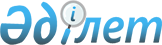 Об установлении ограничительных мероприятий в крестьянских хозяйствах "Елнар", "Ербол", "Арай", "Жарықтас, "Матай", "Бикен" и в селе Конырбиик Жарминского района
					
			Утративший силу
			
			
		
					Решение акима Карасуского сельского округа Жарминского района Восточно-Казахстанской области от 25 апреля 2019 года № 2. Зарегистрировано Департаментом юстиции Восточно-Казахстанской области 26 апреля 2019 года № 5889. Утратило силу - решением акима Карасуского сельского округа Жарминского района Восточно-Казахстанской области от 21 января 2020 года № 2
      Сноска. Утратило силу - решением акима Карасуского сельского округа Жарминского района Восточно-Казахстанской области от 21.01.2020 № 2 (вводится в действие по истечении десяти календарных дней после дня его первого официального опубликования).

      Примечание РЦПИ.

      В тексте документа сохранена пунктуация и орфография оригинала.
      В соответствии с пунктом 2 статьи 35 Закона Республики Казахстан от 23 января 2001 года "О местном государственном управлении и самоуправлении в Республике Казахстан", подпунктом 7) статьи 10-1 Закона Республики Казахстан от 10 июля 2002 года "О ветеринарии" и на основании представления главного государственного ветеринарно-санитарного инспектора государственного учреждения "Жарминская районная инспекция комитета ветеринарного контроля и надзора Министерства сельского хозяйства Республики Казахстан" от 10 апреля 2019 года № 128, аким Карасуского сельского округа РЕШИЛ:
      1. Установить ограничительные мероприятия в крестьянских хозяйствах "Елнар", "Ербол", "Арай", "Жарықтас", "Матай", "Бикен" и в селе Конырбиик Жарминского района в связи с выявлением бруцеллеза среди крупного рогатого скота.
      2. Государственному учреждению "Аппарат акима Карасуского сельского округа" в установленном законодательством Республики Казахстан порядке обеспечить:
      1) государственную регистрацию настоящего решения в территориальном органе юстиции;
      2) в течении десяти календарных дней со дня государственной регистрации настоящего решения направление его копии в бумажном и электронном виде на казахском и русском языках в Республиканское государственное предприятие на праве хозяйственного ведения "Республиканский центр правовой информации" для официального опубликования и включения в Эталонный контрольный банк нормативных правовых актов Республики Казахстан;
      3) в течении десяти календарных дней после государственной регистрации настоящего решения направление его копии на официальное опубликование в периодические печатные издания, распространяемых на территории Жарминского района;
      4) размещение настоящего решения на интернет-ресурсе акимата Жарминского района после его официального опубликования.
      3. Контроль за выполнением данного решения оставляю за собой.
      4. Настоящее решение вводится в действие по истечении десяти календарных дней после дня его первого официального опубликования.
					© 2012. РГП на ПХВ «Институт законодательства и правовой информации Республики Казахстан» Министерства юстиции Республики Казахстан
				
      Аким округа

А. Касиманов
